В  Е  С  Т  Н  И  К Д  Е  П  У  Т  А  Т  АПЕРИОДИЧЕСКОЕ ПЕЧАТНОЕ ИЗДАНИЕ, СОЗДАННОЕ
РЕШЕНИЕМ ОКТЯБРЬСКОГО СЕЛЬСКОГО СОВЕТА ДЕПУТАТОВСЕГОДНЯ В НОМЕРЕ:Нормативные правовые акты Октябрьского сельсовета1. Постановление Главы Октябрьского сельсовета  № 39-п от 11.08.2020г. «О внесении изменений в постановление администрации Октябрьского сельсовета от 29.08.2016 г. № 84/1-п «Об утверждении Порядка принятия решений о признании безнадежной к взысканию задолженности по платежам в бюджет муниципального образования Октябрьский сельсовет»2. Решение Октябрьского сельского Совета депутатов № 35/102 от 12.08.2020 г. «О внесении дополнений в Решение от 29.11.2019 № 9/44 «Об утверждении Порядка увольнения (освобождения от должности) в связи с утратой доверия лиц, замещающих муниципальные должности».3. Решение Октябрьского сельского Совета депутатов № 35/103 от 12.08.2020 г.О внесении дополнений в Решение от 04.12.2017 № 56/112 «Об утверждении Порядка увольнения (освобождения от должности) лиц, занимающих муниципальные должности в связи с утратой доверия»4. Решение Октябрьского сельского Совета депутатов № 35/104 от 12.08.2020 г. «О внесении изменений в Решение от 19.02.2018 № 59/119 «Об утверждении Положения об организации и проведении публичных слушаний в муниципальной образовании Октябрьский сельсовет»5. Решение Октябрьского сельского Совета депутатов № 35/105 от 12.08.2020 г. Об утверждении проекта Решения Октябрьского сельского Совета депутатов«Об утверждении отчета об исполнении бюджета Октябрьского сельсовета Богучанского района Красноярского края за 2019 год».6. Решение Октябрьского сельского Совета депутатов № 35/106 от 12.08.2020 г. О внесении изменений в решение Октябрьского сельского Совета депутатов № 22/71 от 28.02.2020 года «Об объявлении конкурса по отбору кандидатур на должность Главы Октябрьского сельсовета»7. Объявление о проведении конкурса по отбору кандидатур на должность Главы Октябрьского сельсовета.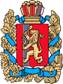 АДМИНИСТРАЦИЯ ОКТЯБРЬСКОГО СЕЛЬСОВЕТАБОГУЧАНСКОГО РАЙОНАКРАСНОЯРСКОГО КРАЯПОСТАНОВЛЕНИЕ11.08.2020 г.                                       п. Октябрьский                                     № 39-пО внесении изменений в постановление администрации Октябрьского сельсовета от 29.08.2016 г. № 84/1-п«Об утверждении Порядка принятия решений о признании безнадежной к взысканию задолженности по платежам в бюджет муниципального образования Октябрьский сельсовет»В соответствии со статьей 47.2 Бюджетного кодекса Российской Федерации (в редакции Федерального закона от 07.04.2020 № 114-ФЗ), руководствуясь статьей 7 Устава Октябрьского сельсовета Богучанского района Красноярского края,ПОСТАНОВЛЯЮ:Пункт 1.4  приложения № 1 к постановлению администрации Октябрьского сельсовета Богучанского района Красноярского края  от 29.08.2016 № 84/1-п «Об утверждении Порядка принятия решений о признании безнадежной к взысканию задолженности по платежам в бюджет муниципального образования Октябрьский сельсовет» изложить в следующей редакции:«1.4. Платежи в бюджет, не уплаченные в установленный срок (задолженность по платежам в бюджет), признаются безнадежными к взысканию в случае:смерти физического лица - плательщика платежей в бюджет или объявления его умершим в порядке, установленном гражданским процессуальным законодательством Российской Федерации;признания банкротом индивидуального предпринимателя - плательщика платежей в бюджет в соответствии с Федеральным законом от 26.10.2002 № 127-ФЗ «О несостоятельности (банкротстве)» в части задолженности по платежам в бюджет, не погашенной по причине недостаточности имущества должника;2.1) признания банкротом гражданина, не являющегося индивидуальным предпринимателем, в соответствии с Федеральным законом от 26.10.2002 № 127-ФЗ «О несостоятельности (банкротстве)» - в части задолженности по платежам в бюджет, не погашенной после завершения расчетов с кредиторами в соответствии с указанным Федеральным законом;ликвидации организации - плательщика платежей в бюджет в части задолженности по платежам в бюджет, не погашенной по причине недостаточности имущества организации и (или) невозможности ее погашения учредителями (участниками) указанной организации в пределах и порядке, которые установлены законодательством Российской Федерации;применение актов об амнистии или о помиловании в отношении осужденных к наказанию в виде штрафа или принятия судом решения, в соответствии с которым администратор доходов бюджета утрачивает возможность взыскания задолженности по платежам в бюджет;вынесения судебным приставом-исполнителем постановления об окончании исполнительного производства и о возвращении взыскателю исполнительного документа по основанию, предусмотренному пунктом 3 или 4 части 1 статьи 46 Федерального закона от 02.10.2007 № 229-ФЗ «Об исполнительном производстве», если с даты образования задолженности по платежам в бюджет прошло более пяти лет, в следующих случаях:размер задолженности не превышает размера требований к должнику, установленного законодательством Российской Федерации о несостоятельности (банкротстве) для возбуждения производства по делу о банкротстве;судом возвращено заявление о признании плательщика платежей в бюджет банкротом или прекращено производство по делу о банкротстве в связи с отсутствием средств, достаточных для возмещения судебных расходов на проведение процедур, применяемых в деле о банкротстве;исключения юридического лица по решению регистрирующего органа из единого государственного реестра юридических лиц и наличия ранее вынесенного судебным приставом-исполнителем постановления об окончании исполнительного производства в связи с возвращением взыскателю исполнительного документа по основанию, предусмотренному пунктом 3 или 4 части 1 статьи 46 Федерального закона от 02.10.2007 № 229-ФЗ «Об исполнительном производстве», - в части задолженности по платежам в бюджет, не погашенной по причине недостаточности имущества организации и невозможности ее погашения учредителем (участником) указанной организации в случаях, предусмотренных законодательством Российской Федерации. В случае признания решения регистрирующего органа об исключении юридического лица из единого государственного реестра юридических лиц в соответствии с Федеральным законом от 08.08.2001 № 129-ФЗ «О государственной регистрации юридических лиц и индивидуальных предпринимателей» недействительным задолженность по платежам в бюджет, ранее признанная безнадежной к взысканию в соответствии с настоящим подпунктом, подлежит восстановлению в бюджетном (бухгалтерском) учете.».2. Дополнить приложение № 1 к постановлению администрации Октябрьского сельсовета Богучанского района Красноярского края  от  29.08.2016  № 84/1-п «Об утверждении Порядка принятия решений о признании безнадежной к взысканию задолженности по платежам в бюджет муниципального образования Октябрьский сельсовет» пунктом 1.6 в следующей редакции:«1.6. Наряду со случаями, предусмотренными пунктом 1.4 настоящего приложения, неуплаченные административные штрафы признаются безнадежными к взысканию, если судьей, органом, должностным лицом, вынесшим постановление о назначении административного наказания, в случаях, предусмотренных Кодексом Российской Федерации об административных правонарушениях, вынесено постановление о прекращении исполнения постановления о назначении административного наказания.».3. Контроль за исполнением настоящего Постановления возложить на Заместителя Главы Октябрьского сельсовета.4. Постановление вступает в силу после официального опубликования (обнародования) в печатном издании муниципального образования Октябрьский сельсовет «Вестник депутата» и официальном сайте oktyabrsky-adm.ru.И.о. Главы Октябрьского сельсовета                                                                    А.В.КравцоваОКТЯБРЬСКИЙ СЕЛЬСКИЙ СОВЕТ ДЕПУТАТОВБОГУЧАНСКОГО РАЙОНАКРАСНОЯРСКОГО КРАЯ	РЕШЕНИЕ	 12.08.2020                                   п. Октябрьский                                     № 35/102В соответствии со статьей 13.1 Федерального закона от 25.12.2008 № 273-ФЗ «О противодействии коррупции», Федеральным законом от 06.10.2003 № 131-ФЗ «Об общих принципах организации местного самоуправления в Российской Федерации», ст. 7 Устава Октябрьского сельсовета, Октябрьский сельский Совет депутатов РЕШИЛ:1. Дополнить п.3 Порядка увольнения (освобождения от должности) в связи с утратой доверия лиц, замещающих муниципальные должности  подпунктом 7 следующего содержания: «7) несоблюдение ограничений, запретов, неисполнение обязанностей, которые установлены Федеральным законом от 25 декабря 2008 года N 273-ФЗ "О противодействии коррупции", Федеральным законом от 3 декабря 2012 года N 230-ФЗ "О контроле за соответствием расходов лиц, замещающих государственные должности, и иных лиц их доходам", Федеральным законом от 7 мая 2013 года N 79-ФЗ "О запрете отдельным категориям лиц открывать и иметь счета (вклады), хранить наличные денежные средства и ценности в иностранных банках, расположенных за пределами территории Российской Федерации, владеть и (или) пользоваться иностранными финансовыми инструментами».2. Контроль за исполнением настоящего Решения возложить на заместителя Председателя Совета депутатов.3. Решение вступает в силу после официального опубликования (обнародования) в печатном издании муниципального образования «Вестник депутата».И.о. Главы                                                                             Председатель ОктябрьскогоОктябрьского сельсовета                                                     сельского Совета депутатов____________А.В.Кравцова	                         ___________З.К.Вализер   ОКТЯБРЬСКИЙ СЕЛЬСКИЙ СОВЕТ ДЕПУТАТОВБОГУЧАНСКОГО РАЙОНАКРАСНОЯРСКОГО КРАЯ	РЕШЕНИЕ	 12.08.2020                                  п. Октябрьский                                     № 35/103В соответствии со статьей 13.1 Федерального закона от 25.12.2008 № 273-ФЗ «О противодействии коррупции», Федеральным законом от 06.10.2003 № 131-ФЗ «Об общих принципах организации местного самоуправления в Российской Федерации», ст. 7 Устава Октябрьского сельсовета, Октябрьский сельский Совет депутатов РЕШИЛ:1. Дополнить п.1 Порядка увольнения (освобождения от должности) лиц, в занимающих муниципальные должности  в связи с утратой доверия подпунктом 6 следующего содержания: «6) несоблюдение ограничений, запретов, неисполнение обязанностей, которые установлены Федеральным законом от 25 декабря 2008 года N 273-ФЗ "О противодействии коррупции", Федеральным законом от 3 декабря 2012 года N 230-ФЗ "О контроле за соответствием расходов лиц, замещающих государственные должности, и иных лиц их доходам", Федеральным законом от 7 мая 2013 года N 79-ФЗ "О запрете отдельным категориям лиц открывать и иметь счета (вклады), хранить наличные денежные средства и ценности в иностранных банках, расположенных за пределами территории Российской Федерации, владеть и (или) пользоваться иностранными финансовыми инструментами».2. Контроль за исполнением настоящего Решения возложить на заместителя Председателя Совета депутатов.3. Решение вступает в силу после официального опубликования (обнародования) в печатном издании муниципального образования «Вестник депутата».И.о. Главы                                                                             Председатель ОктябрьскогоОктябрьского сельсовета                                                     сельского Совета депутатов____________А.В.Кравцова	                         ___________З.К.Вализер   ОКТЯБРЬСКИЙ СЕЛЬСКИЙ СОВЕТ ДЕПУТАТОВБОГУЧАНСКОГО РАЙОНАКРАСНОЯРСКОГО КРАЯ	РЕШЕНИЕ	 12.08.2020                                  п. Октябрьский                                     № 35/104На основании статьи 28 Федерального закона от 06.10.03 г. № 131-ФЗ «Об общих принципах организации местного самоуправления в Российской Федерации»,   статьи 36  Устава Октябрьского сельсовета, Октябрьский сельский Совет депутатов, протеста прокуратуры Богучанского района от 29.06.2020 г.                  № 7-02-2020/213,         РЕШИЛ:1. Изложить пп.3 п.2 Положения об организации и проведении публичных слушаний в муниципальном образовании Октябрьский сельсовет в следующей редакции: «3) проекты правил благоустройства».2. Контроль за исполнением настоящего Решения возложить на заместителя Председателя Совета депутатов.3. Решение вступает в силу после официального опубликования (обнародования) в печатном издании муниципального образования «Вестник депутата».И.о. Главы                                                                             Председатель ОктябрьскогоОктябрьского сельсовета                                                     сельского Совета депутатов____________А.В.Кравцова	                         ___________З.К.Вализер   ОКТЯБРЬСКИЙ СЕЛЬСКИЙ СОВЕТ ДЕПУТАТОВБОГУЧАНСКОГО РАЙОНАКРАСНОЯРСКОГО КРАЯРЕШЕНИЕ12.08.2020 г.			п. Октябрьский				№ 35/105Об утверждении проекта РешенияОктябрьского сельского Совета депутатов«Об утверждении отчета об исполнении бюджетаОктябрьского сельсовета Богучанскогорайона Красноярского края за 2019 год»В соответствии с Бюджетным кодексом Российской Федерации, на основании Федерального закона от 06.10.2003 г. № 131-ФЗ «Об общих принципах организации местного самоуправления в Российской Федерации», ст. 36 Устава Октябрьского сельсовета, Октябрьский сельский Совет депутатов РЕШИЛ:1. Утвердить проект решения Октябрьского сельского Совета депутатов «Об утверждении отчета об исполнении бюджета Октябрьского сельсовета за 2019 год» согласно Приложению № 1.2. Утвердить Порядок учета предложений по проекту, утвержденному пунктом № 1 настоящего решения, после его официального опубликования согласно Приложению № 2.3. Назначить проведения публичных слушаний по проекту решения Октябрьского сельского Совета депутатов «Отчет об исполнении бюджета Октябрьского сельсовета за 2019 год»  на 14 сентября 2020 года в помещении СДК поселка Октябрьский. Начало в 17.00 часов.4.Администрации Октябрьского сельсовета обеспечить работу Оргкомитета по подготовке и проведению данных публичных слушаний.5.Контроль за выполнением Решения оставляю за собой. 6.Решение вступает в силу со дня, следующего за днем его опубликования в периодическом печатном издании «Вестник депутата».И.о. Главы                                                                             Председатель ОктябрьскогоОктябрьского сельсовета                                                     сельского Совета депутатов____________А.В.Кравцова	                         ___________З.К.Вализер   Приложение № 1 к РешениюОктябрьского сельского Совета депутатов№ 35/105 от 12.08.2020 г.ПРОЕКТОКТЯБРЬСКИЙ СЕЛЬСКИЙ СОВЕТ ДЕПУТАТОВБОГУЧАНСКОГО РАЙОНАКРАСНОЯРСКОГО КРАЯРЕШЕНИЕ_____.2018 г.			п. Октябрьский				№ __/__«Об утверждении отчета об исполненииБюджета Октябрьского сельсовета Богучанскогорайона Красноярского края за 2019 год»Заслушав и обсудив отчет исполняющего главы Октябрьского сельсовета Щепко Сергея Васильевича, об исполнении бюджета Октябрьского сельсовета за 2019 год на основании статьи 264 Бюджетного кодекса и ст.52, 54 Устава Октябрьского сельсовета, Совет депутатов, РЕШИЛ:1.Утвердить отчет об исполнении бюджета за 2019 год по доходам в сумме 14 424 910,80  рублей и расходам в сумме 18 124 127,59 рублей согласно приложениям к настоящему решению № 1,2.2.Утвердить источники внутреннего финансирования дефицита местного бюджета за 2019 год в сумме 2 712 152,20 рублей согласно приложению № 3 к настоящему решению. 3.Утвердить ведомственную структуру расходов  местного бюджета за 2019 год в сумме 19 891 645,18 рублей согласно приложению № 4 к настоящему решению. 4.Решение вступает в силу после официального опубликования в газете «Вестник депутатов» не позднее 10 дней после его подписания в установленном порядке.И.о. Главы                                                                             Председатель ОктябрьскогоОктябрьского сельсовета                                                     сельского Совета депутатов____________А.В.Кравцова	                         ___________З.К.Вализер   Приложение № 2 к РешениюОктябрьского сельского Совета депутатов№ 35/105 от 12.08.2020 г.  ПОРЯДОКУЧЕТА ПРЕДЛОЖЕНИЙ НАСЕЛЕНИЯ ОКТЯБРЬСКОГО СЕЛЬСОВЕТА
ПО ПРОЕКТУ РЕШЕНИЯ ОБ УТВЕРЖДЕНИИ ОТЧЕТА ОБИСПОЛНЕНИИ БЮДЖЕТА ОКТЯБРЬСКОГО СЕЛЬСОВЕТА БОГУЧАНСКОГО РАЙОНА КРАСНОЯРСКОГО КРАЯ ЗА 2019 ГОДНастоящий порядок разработан в соответствии с требованиями статьи 44 Федерального закона от 6 октября 2003 года № 131-ФЗ «Об общих принципах организации местного самоуправления в Российской Федерации» и регулирует порядок учета предложений населения Октябрьского сельсовета по проекту решения обутверждения отчета об исполнении бюджета Октябрьского сельсовета Богучанского района Красноярского края за 2019 год, порядок участия граждан в его обсуждении (далее по тексту проекта решенияобутвержденииотчета бюджета, Порядок).1. Общие положения1.1. Предложения об изменениях и дополнениях к опубликованному проекту проекта решения об утверждении отчета бюджета могут вноситься:1) гражданами, проживающими на территории Октябрьского сельсовета, в порядке индивидуальных или коллективных обращений;2) общественными объединениями;3) органами территориального общественного самоуправления.1.2. Население сельсовета вправе участвовать в обсуждении опубликованного проекта решенияобутвержденииотчета бюджета в иных формах, не противоречащих действующему законодательству Российской Федерации.1.3. Предложения об изменениях и дополнениях проекта решенияобутвержденииотчета бюджета, излагаются в протоколах, решениях, обращениях и в письменном виде передаются в комиссию по подготовке проекта решенияобутвержденииотчета бюджета(далее по тексту – комиссия), созданную при Октябрьском сельском Совете депутатов. Комиссия, ведущая учет предложений попроектарешенияобутвержденииотчета бюджета формируется Октябрьским сельским Советом депутатов (далее – Совет) на срок, установленный Советом.1.4. Предложения об изменениях и дополнениях к проекту решения об утверждении отчета бюджета должны быть внесены в комиссию в течение 20 дней с момента опубликования проекта.2. Организация обсуждения проекта решения об утверждении отчета об исполнении бюджета Октябрьского сельсовета Богучанского района Красноярского края за 2019 год2.1. Обсуждение гражданами проекта решения об утверждении отчета бюджета может проводиться в виде опубликования (обнародования) мнений, предложений, коллективных и индивидуальных обращений жителей сельсовета, заявлений общественных объединений, а также в виде дискуссий, «круглых столов», обзоров писем читателей, иных формах, не противоречащих законодательству.2.2. Граждане в праве участвовать в публичных слушаниях по проекту решения об утверждении отчета бюджета в соответствии с действующим на территории сельсовета Положением о проведении публичных слушаний в Октябрьском сельсовете.2.3. Должностные лица органов местного самоуправления Октябрьского сельсовета обязаны обеспечить разъяснение населению проекта решенияобутвержденииотчета бюджета в соответствии с действующим законодательством Российской Федерации.3. Порядок рассмотрения поступивших предложений об изменениях и дополнениях к проекту решения об утверждении отчета бюджета3.1. Все поступившие в комиссию предложения об изменениях и дополнениях к проекту решения об утверждении отчета бюджета.3.2. Предложения об изменениях и дополнениях к проекту решения об утверждении отчета бюджета должны соответствовать действующему на территории Российской Федерации законодательству.3.3. Предложения об изменениях и дополнениях к проекту решения об утверждении отчета бюджета, внесенные с нарушением сроков, предусмотренных настоящим Порядком, не подлежат рассмотрению.3.4. Поступившие предложения об изменениях и дополнениях к проекту решения об утверждении отчета бюджета предварительно изучаются членами комиссии и специалистами, привлекаемыми указанной комиссией для работы над подготовкой проекта соответствующего документа.4. Порядок учета предложений по проекту решения об утверждении отчета бюджета4.1. По итогам изучения, анализа и обобщения поступивших предложений об изменениях и дополнениях к проекту решения об утверждении отчета бюджета комиссия в течение пяти дней со дня истечения срока приема указанных предложений составляет заключение.4.2. Заключение комиссии на внесенные предложения об изменениях и дополнениях к проекту решения об утверждении отчета бюджета должно содержать следующие положения:1) общее количество поступивших предложений об изменениях и дополнениях к проекту решения об утверждении отчета бюджета;2) количество поступивших предложений об изменениях и дополнениях к проекту решения об утверждении отчета бюджета, оставленных в соответствии с настоящим Положением без рассмотрения;3) отклоненные предложения об изменениях и дополнениях к проекту решения об утверждении отчета бюджета ввиду несоответствия требованиям настоящего Положения;4) предложения об изменениях и дополнениях к проекту решения об утверждении отчета бюджета, рекомендуемые комиссией к отклонению;5) предложения об изменениях и дополнениях к проекту решения об утверждении отчета бюджета, рекомендуемые комиссией для внесения в текст проекта соответствующего документа.4.3. Комиссия представляет в Совет свое заключение с приложением всех поступивших предложений об изменениях и дополнениях к проекту решения об утверждении отчета бюджета и заключений, указанных в пункте 4.1 настоящего Положения.4.4. Совет депутатов рассматривает заключение комиссии в порядке, установленном регламентом работы сельского Совета депутатов.ОКТЯБРЬСКИЙ СЕЛЬСКИЙ СОВЕТ ДЕПУТАТОВБОГУЧАНСКОГО РАЙОНАКРАСНОЯРСКОГО КРАЯРЕШЕНИЕ12.08.2020г.	                                        п. Октябрьский		                           № 35/106О внесении изменений в решение Октябрьского сельского Совета депутатов № 22/71 от 28.02.2020 года «Об объявлении конкурса по отбору кандидатур на должность Главы Октябрьского сельсовета»         В соответствии с ч.2.1.ст.36 Федерального закона от 06.10.2003 №131-ФЗ «Об общих принципах организации местного самоуправления в Российской Федерации», руководствуясь п.п.3.7 п.3 Положения о порядке проведения конкурса по отбору кандидатур на должность Главы Октябрьского сельсовета, утвержденного Решением Октябрьского Совета депутатов Богучанского района Красноярского края от 20.02.2020 № 21/69, Решением Октябрьского Совета депутатов Богучанского района Красноярского края «Об объявлении конкурса по отбору кандидатур на должность Главы Октябрьского сельсовета» от 28.02.2020 № 22/71, Решением Конкурсной комиссии от 12.08.2020,  решением Октябрьского сельского Совета депутатов № 33/94от 13.07.2020,Октябрьскийсельский Совет депутатовРЕШИЛ:В связи с предоставлением документов для участия в конкурсе по отбору кандидатур на должность Главы Октябрьского сельсовета двумя кандидатами, продлить срок приема документов кандидатов на должность Главы Октябрьского сельсовета на 15 календарных дней со дня опубликования решения Конкурсной комиссии.Внести изменение в Решение Октябрьского Совета депутатов Богучанского района Красноярского края «Об объявлении конкурса по отбору кандидатур должность Главы Октябрьского сельсовета» от 28.02.2020 № 22/71 в части даты и места проведения конкурса и изложить в следующей редакции:- назначить дату проведения конкурса на 03 сентября 2020 года;- место проведения по адресу: Красноярский край, Богучанский район, п. Октябрьский, ул. Победы 12-А, кабинет главы Октябрьского сельсовета в 11.00 часов  по местному времени.Утвердить текст объявления о проведении конкурса по отбору кандидатур должность Главы Октябрьского сельсовета, согласно приложению.Опубликовать текст объявления о проведении конкурса по отбору кандидатур должность Главы Октябрьского сельсовета в печатном издании «Вестник депутата», разместить на официальном сайте администрации Октябрьского сельсовета.Ответственным за прием документов за прием документов от кандидатов, их регистрацию назначить специалиста 1 категории Октябрьского сельсовета.Контроль за выполнением данного решения возложить на председателя Октябрьского Совета депутатов Вализер Зиниру Каимовну. Настоящее Решениеопубликовать19 августа 2020года в периодическом печатном издании «Вестник депутата» и официальном сайте администрации Октябрьского сельсовета.ПредседательОктябрьского сельского Совета депутатов                                  З.К. ВализерИ.о.Главы Октябрьского сельсовета                                     А.В.КравцоваПриложение к решению Октябрьского сельского Совета депутатов  от «12» августа 2020 года № 35/106ОБЪЯВЛЕНИЕ    Решением Октябрьского сельского Совета депутатов Богучанского района Красноярского края  от 12 августа 2020 года № 35/106 на 03 сентября 2020 года объявлен конкурс по отбору кандидатур на должность Главы Октябрьского сельсовета. Приём документов от граждан, желающих принять участие в конкурсе, будет осуществляться с 19 августа 2020 года по 02 сентября 2020 года  в  Администрации Октябрьского сельсовета, в кабинете заместителя главы Октябрьского сельсовета в рабочие дни с 9-00 до 13-00 и с 14-00 до 17-00 часов по местному времени специалистом Октябрьского сельсовета.Телефон для справок: 38-525.Для участия в конкурсе кандидат представляет лично следующие документы:1) личное заявление на участие в конкурсе;2) собственноручно заполненную и подписанную анкету  с приложением фотографий 4 х 5 см., 3 шт.3) паспорт или заменяющий его документ;4) документы, подтверждающие профессиональное образование, стаж работы и квалификацию (при наличии):- документ о профессиональном образовании;-трудовую книжку или иной документ, подтверждающий трудовую (служебную) деятельность гражданина;5) документ, подтверждающий предоставление Губернатору Красноярского края сведений о своих доходах, об имуществе и обязательствах имущественного характера, а также сведения о доходах, об имуществе и обязательствах имущественного характера своих супруги (супруга) и несовершеннолетних детей (указанные сведения направляются  Кандидатом путем заказного почтового отправления с описью вложений или лично в уполномоченный государственный орган Красноярского края по профилактике коррупционных и иных правонарушений);6) справку об отсутствии (наличии) судимости и (или) факта уголовного преследования либо о прекращении уголовного преследования.Также подаются копии документов, указанных в подпунктах 3 и 4 настоящего пункта.По желанию кандидата им могут быть представлены документы о дополнительном профессиональном образовании, о присвоении ученой степени, ученого звания, о награждении наградами и присвоении почетных званий и иные документы, характеризующие его личность, профессиональную подготовку.В качестве конкурсного задания кандидат представляет разработанную им программу действий, направленную на улучшение социально-экономической ситуации в муниципальном образовании Октябрьский  сельсовет  (далее - Программа).Программа обязательно должна содержать:1) оценку текущего социально-экономического состояния муниципального образования Октябрьский  сельсовет;2) описание основных социально-экономических проблем муниципального образования Октябрьский  сельсовет; 3) комплекс предлагаемых кандидатом мер, направленных на улучшение социально-экономического положения и решение основных проблем муниципального образования Октябрьский  сельсовет;4) предполагаемую структуру администрации Октябрьского  сельсовета;5) предполагаемые сроки реализации Программы.Программа подписывается кандидатом и представляется Комиссии в день проведения конкурса.При заполнении анкет руководствоваться Методическими рекомендациями по заполнению анкеты при участии в конкурсе, приеме на должность, поступлении на государственную службу Российской Федерации или муниципальную службу в Российской Федерации, разработанные управлением кадров и государственной службы Губернатора Красноярского края.         Порядок проведения конкурса, формы необходимые для участия в конкурсе документов утверждены решением Октябрьского сельского Совета депутатов от 20.02.2020 года № 21/69 «Об утверждении Положения о порядке проведения конкурса по отбору кандидатур на должность Главы Октябрьского сельсовета», опубликованы в печатном издании «Вестник депутата» от 21.02.2020 года № 296 и размещены на официальном сайте администрации Октябрьского сельсовета www.oktyabrsky-adm.ru.С печатным изданием «Вестник депутата» можно ознакомиться в Администрации Октябрьского сельсовета.О внесении дополнений в Решение от 29.11.2019 № 9/44 «Об утверждении Порядка увольнения (освобождения от должности) в связи с утратой доверия лиц, замещающих муниципальные должности»О внесении дополнений в Решение от 04.12.2017 № 56/112 «Об утверждении Порядка увольнения (освобождения от должности) лиц, занимающих муниципальные должности в связи с утратой доверия»О внесении изменений в Решение от 19.02.2018 № 59/119 «Об утверждении Положения об организации и проведении публичных слушаний в муниципальной образовании Октябрьский сельсовет»